Objednáváme: Výroba, dodávka a montáž postelí 200x80, včetně matrací                            (zn.: Moravia), počet 4 ks.Celková cena včetně DPH: 47 488,- KčPROSÍME   KOPII OBJEDNÁVKY PŘILOŽIT K FAKTUŘE NEBO NA FAKTUŘE UVÉST JEJÍ ČÍSLO. FAKTURU BEZ TĚCHTO ÚDAJŮ NENÍ MOŽNÉ PROPLATIT A BUDE DODAVATELI VRÁCENA.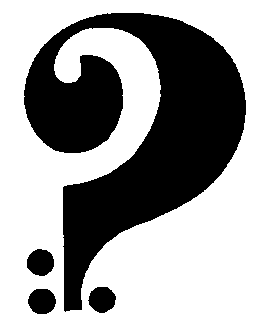 KonzervatořKanovnická 22 České Budějovice370 61OBJEDNÁVKAč. 200/2023text: ze dne 29.12. 2023Odběratel: Domov mládeže         Kanovnická 22České Budějovice, PSČ 370 61Tel: 386110438RADEK MORAVECHolašovská truhlárnaHolašovice 66373 84 DubnéIČ: 73485853DIČ: CZ7309231237IČ:                          60075902Dodají dle zaslané fakturyDIČ:                       CZ60075902Peněž.ústav:           ČSOB Č. BudějoviceČ.účtu:                   261075465Kód banky:            0300Fakturační adresa:ADRESA DODÁNÍ ZBOŽÍ /SLUŽBYDomov mládeže, Kanovnická 22České Budějovice 370 61Tel: 386 110 438Domov mládeže, Kanovnická 22České Budějovice 370 61Příkazce operace: Mgr. Petr Ries                              ředitel 	Datum: 29.12. 2023Podpis:Správce rozpočtu: Ing. Markéta Matysová                              ekonomkaDatum: 29.12. 2023Podpis:Jméno objednatele: Z. NevrklováDatum: 29.12. 2023Tel./ e-mail: nevrklovazdenka@seznam.czPodpis:Razítko: